富国基金管理有限公司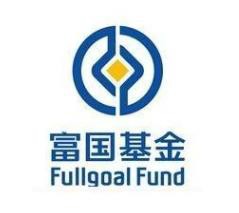 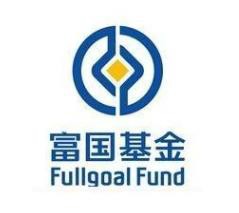 控制人税收居民身份声明文件控制人姓名（中文）：	身份证件号码：                                    一、  控制人适用情况（请依次回答，并至少选择一个“是”）一、  控制人适用情况（请依次回答，并至少选择一个“是”）一、  控制人适用情况（请依次回答，并至少选择一个“是”）①   直接或者间接拥有超过 25%的公司股权或者表决权	是□  否□（如勾选否，则回答问题②）①   直接或者间接拥有超过 25%的公司股权或者表决权	是□  否□（如勾选否，则回答问题②）①   直接或者间接拥有超过 25%的公司股权或者表决权	是□  否□（如勾选否，则回答问题②）②   通过人事、财务等其他方式对公司进行控制	是□  否□（如勾选否，则回答问题③）②   通过人事、财务等其他方式对公司进行控制	是□  否□（如勾选否，则回答问题③）②   通过人事、财务等其他方式对公司进行控制	是□  否□（如勾选否，则回答问题③）③  公司的高级管理人员	是□  否□③  公司的高级管理人员	是□  否□③  公司的高级管理人员	是□  否□二、所控制机构名称（与《机构税收居民身份声明文件》的“机构名称（英文）”栏一致）二、所控制机构名称（与《机构税收居民身份声明文件》的“机构名称（英文）”栏一致）二、所控制机构名称（与《机构税收居民身份声明文件》的“机构名称（英文）”栏一致）三、税收居民身份声明（单选）三、税收居民身份声明（单选）三、税收居民身份声明（单选）本人声明为：□  1.仅为中国税收居民	□  2.仅为非居民	□  3.既是中国税收居民又是其他国家（地区）税收居民本人声明为：□  1.仅为中国税收居民	□  2.仅为非居民	□  3.既是中国税收居民又是其他国家（地区）税收居民本人声明为：□  1.仅为中国税收居民	□  2.仅为非居民	□  3.既是中国税收居民又是其他国家（地区）税收居民*如勾选“仅为中国税收居民”，请直接填写第七栏信息；*如勾选“仅为非居民”或“既是中国税收居民又是其他国家（地区）税收居民”，请填写本表第四至七栏信息。*如勾选“仅为中国税收居民”，请直接填写第七栏信息；*如勾选“仅为非居民”或“既是中国税收居民又是其他国家（地区）税收居民”，请填写本表第四至七栏信息。*如勾选“仅为中国税收居民”，请直接填写第七栏信息；*如勾选“仅为非居民”或“既是中国税收居民又是其他国家（地区）税收居民”，请填写本表第四至七栏信息。四、基本信息（境内地址请同时填写“中文”和"英文或拼音"栏，境外地址可仅填写"英文或拼音"栏）四、基本信息（境内地址请同时填写“中文”和"英文或拼音"栏，境外地址可仅填写"英文或拼音"栏）四、基本信息（境内地址请同时填写“中文”和"英文或拼音"栏，境外地址可仅填写"英文或拼音"栏）姓（英文或拼音）名（英文或拼音）现居地址（中文）（国家）         （省）          （市）（国家）         （省）          （市）现居地址（英文或拼音）（国家）         （省）          （市）（国家）         （省）          （市）五、出生信息（境内地址请同时填写“中文”和"英文或拼音"栏，境外地址可仅填写"英文或拼音"栏）五、出生信息（境内地址请同时填写“中文”和"英文或拼音"栏，境外地址可仅填写"英文或拼音"栏）五、出生信息（境内地址请同时填写“中文”和"英文或拼音"栏，境外地址可仅填写"英文或拼音"栏）出生日期年	月	日年	月	日出生国家/地区（中文）出生国家/地区（英文或拼音）六、税收居民国（地区）及纳税人识别号六、税收居民国（地区）及纳税人识别号六、税收居民国（地区）及纳税人识别号税收居民国(地区)居民国(地区)纳税人识别号若无法提供纳税人识别号，请选择原因 A 或 B1.2.3.*原因 A：居民国（地区）不发放纳税人识别号；*原因 A：居民国（地区）不发放纳税人识别号；*原因 A：居民国（地区）不发放纳税人识别号；*原因 B：账户持有人未能取得纳税人识别号（若选择此原因，请解释未能取得纳税人识别号的具体原因）：*原因 B：账户持有人未能取得纳税人识别号（若选择此原因，请解释未能取得纳税人识别号的具体原因）：*原因 B：账户持有人未能取得纳税人识别号（若选择此原因，请解释未能取得纳税人识别号的具体原因）：七、声明和签署本人确认上述信息的真实、准确和完整，且当这些信息发生变更时，将在 30 日内通知贵机构，否则，本人承担由此造成的不利后果。签署：签署人身份：	□本人	□机构授权人 日期：                            七、声明和签署本人确认上述信息的真实、准确和完整，且当这些信息发生变更时，将在 30 日内通知贵机构，否则，本人承担由此造成的不利后果。签署：签署人身份：	□本人	□机构授权人 日期：                            七、声明和签署本人确认上述信息的真实、准确和完整，且当这些信息发生变更时，将在 30 日内通知贵机构，否则，本人承担由此造成的不利后果。签署：签署人身份：	□本人	□机构授权人 日期：                            